PODKŁADKA   POD  KSIĄŻKI  Z  TEKTURYCzas wolny warto poświęcić na zrobienie prostej i wygodnej podkładki pod książki.Teraz, gdy korzystacie jednocześnie z komputera, podręcznika i zeszytu, taka podkładka może być bardzo wygodna.Do przygotowania podkładki potrzebujecie tylko tektury. Tektura powinna być na tyle twarda, aby utrzymać ciężar książki. Zapewne znajdziecie w domu jakieś stare, tekturowe pudło.Wykonanie jest bardzo proste.Patrz zdjęcie!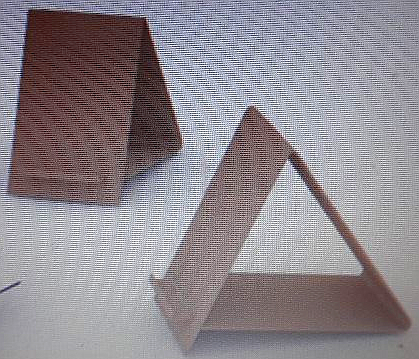 Jeszcze mniej pracy zajmie wam przygotowanie takiej podkładki jeżeli znajdziecie niewielkie, ale mocne opakowanie z drobnego sprzętu np. kuchennego.My wykorzystałyśmy pudełko po czajniczku do herbaty.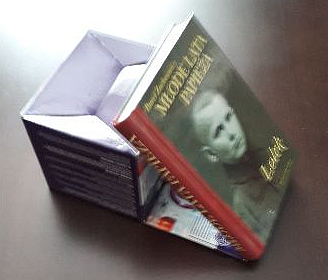 Teraz czas na dekorację!Podkładkę warto okleić, pomalować lub zastosować technikę decoupage.Miłego i wygodnego czytania książek!